Jesse D. ScottSchool Organizational Team MeetingGoogle MeetMay 21, 2020Attendees:Chair: Diane Mangum                   Principal: Dana RosemanSecretary: Gloria Roe                    Vice Principal: Deborah FaltinoskyStaff: M. Camacho, L. Casorla, A. Litke Parent: C. Siegert11:00-Welcome and Roll Call11:01- Meeting Norms by D. Mangum11:02- Parent input was asked for, but none was given at this time.11:03- Closing update by Ms. Roseman.  The school was able to celebrate the 5th grade students that were moving on by compiling a tribute slide show that included pictures of their years at J.D. Scott ES.  Some of the students have attended this school since kindergarten. 11:04-Ms. Roseman was able to show the attendees the slide show.11:36- Continuing with closing updates, Ms. Roseman explained that the process for picking up student belongings, discussed in the last SOT meeting, was now on hold per CCSD directive.  Students will receive their belongings when we all return to school.  5th grade students will have their items delivered to their respective middle schools.11:38-Staffing - Ms. Roseman directed attendees to view the staffing slide.  The area to the left is what the school is allocated for.  The area to the right is current staffing.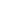 11:39- Another opportunity for parent input was permitted.  No input was put forth.11:41- D. Mangum asked for public comments or concerns, also able to type comments in chat area of the screen. This is the end of the agenda.11:41- Ms. Roseman thanked attendees and parents for supporting the school organizational team.  Please consider being a part of the School Organizational Team next year.  This format will be used to reach out and hopefully have more parents, family members be a part of this process.  Family input is needed and necessary to move the school forward.11:42- D. Mangum thanked attendees and adjourned the meeting.